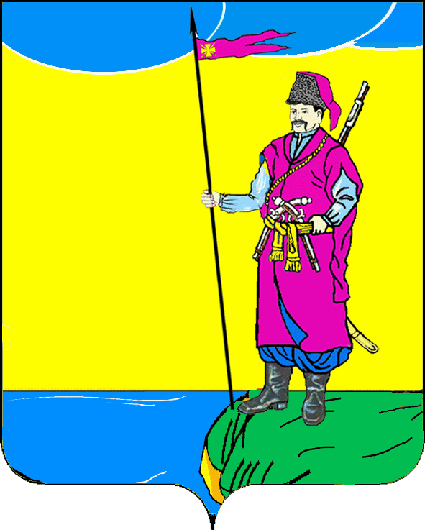 СоветПластуновского сельского поселенияДинского районаРЕШЕНИЕот ____________							                   № _________станица ПластуновскаяО распоряжении объектами муниципальной собственностиВ соответствии с Федеральным законом от 06.10.2003 г. № 131-ФЗ «Об общих принципах организации местного самоуправления в Российской Федерации», Федеральным законом от 26.06.2006 г. № 135-ФЗ «О защите конкуренции», Гражданским кодексом Российской Федерации, решением Совета муниципального образования Пластуновское сельское поселение от 27.12.2010 г. № 91 «О Положении о порядке управления и распоряжения объектами муниципальной собственности муниципального образования Пластуновское сельское поселение Динского района» (в редакции от 27.04.2022 № № 149-44/4), руководствуясь Уставом муниципального образования Пластуновское сельское поселение в составе муниципального образования Динской район, в целях эффективного использования муниципального имущества и устранения выявленных нарушений законодательства, Совет Пластуновского сельского поселения Динского района, р е ш и л: 1. Внести в решение Совета Пластуновского сельского поселения Динского района от 20.12.2018 г. № 236-60/3 «О закреплении недвижимого муниципального имущества на праве постоянного (бессрочного) безвозмездного пользования за муниципальными учреждениями» (далее – Решение) следующие изменения:1.1. Наименование Решения «О закреплении недвижимого муниципального имущества на праве постоянного (бессрочного) безвозмездного пользования за муниципальными учреждениями» изложить в следующей редакции «О распоряжении объектами муниципальной собственности».1.2. Пункты 4, 5 Решения изложить в следующей редакции:«4. Дать согласие администрации Пластуновского сельского поселения Динского района на заключение договора безвозмездного пользование с муниципальным казенным учреждением «Обеспечение хозяйственного обслуживания Пластуновского сельского поселения» (Рожков) муниципальными объектами недвижимости, указанными в п. 1.2 (здание администрации), п. 1.3 (зал торжеств), п. 1.4 (музей), п. 1.5 (туалет) данного решения, входящие в состав муниципальной казны сроком до 30.11.2030 года.5. Дать согласие администрации Пластуновского сельского поселения Динского района на заключение договора безвозмездного пользование с муниципальным бюджетным учреждением культуры «Культурно-досуговое объединение ст. Пластуновской» (Юксеева) муниципальным объектом недвижимости, указанном в п. 1.1 (дом культуры), входящий в состав муниципальной казны сроком до 30.11.2030 года.».1.3. В пункте 6 Решения исключить слова «постоянного (бессрочного)».2. Решение Совета Пластуновского сельского поселения Динского района от 27.11.2023 г. № 214-67/4 «О закреплении недвижимого муниципального имущества на праве оперативного управления за муниципальными учреждениями» признать утратившим силу.Контроль за выполнением настоящего решения возложить на Администрацию Пластуновского сельского поселения Динского района (Олейник).Настоящее решение вступает в силу со дня его официального опубликования.Председатель Совета Пластуновскогосельского поселения 							     М.Г. КулишГлава администрации Пластуновского	сельского поселения                   			                         С.К. Олейник